Publicado en Madrid el 03/04/2019 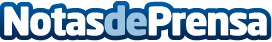 Tixeo maximiza la telepresencia inmersiva con su nueva función de visualización multipantalla inteligenteTixeo, líder europeo en videoconferencia segura, anuncia el lanzamiento de la nueva versión de su software (14.6.3): entre las novedades, el fabricante francés ofrece una función inteligente de visualización multipantalla que permite a sus usuarios ampliar la interfaz de la solución en alta resolución en un número ilimitado de monitores. Con esta innovación, las organizaciones pueden integrar la telepresencia en sus reuniones en línea mejorando así la experiencia usuarioDatos de contacto:Maribel PoyatoCountry Manager Iberia / Latam912694505Nota de prensa publicada en: https://www.notasdeprensa.es/tixeo-maximiza-la-telepresencia-inmersiva-con Categorias: Finanzas Imágen y sonido Telecomunicaciones Hardware E-Commerce Software Ciberseguridad http://www.notasdeprensa.es